 	Creative Arts K-6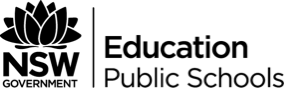 * ‘Beautiful’ within this outcome does not simply mean ‘pretty’ but rather something that excites and arouses awe, wonder, fascination and delight.Creative Arts K-6 Syllabus © NSW Education Standards Authority (NESA) for and on behalf of the Crown in right of the State of New South Wales, 2006Creative Arts Strand Early Stage 1Stage 1Stage 2Stage 3Visual Arts MakingVAES1.1 Makes simple pictures and other kinds of artworks about things and experiences.VAES1.2 Experiments with a range of media in selected forms.VAS1.1 Makes artworks in a particular way about experiences of real and imaginary things.VAS1.2 Uses the forms to make artworks according to varying requirements.VAS2.1 Represents the qualities of experiences and things that are interesting or beautiful* by choosing among aspects of subject matter.VAS2.2 Uses the forms to suggest the qualities of subject matter.VAS3.1 Investigates subject matter in an attempt to represent likenesses of things in the world.VAS3.2 Makes artworks for different audiences assembling materials in a variety of ways.Visual ArtsAppreciatingVAES1.3 Recognises some of the qualities of different artworks and begins to realise that artists make artworks.VAES1.4 Communicates their ideas about pictures and other kinds of artworks.VAS1.3 Realises what artists do, who they are and what they make.VAS1.4 Begins to interpret the meaning of artworks, acknowledging the roles of artist and audience.VAS2.3 Acknowledges that artists make artworks for different reasons and that various interpretations are possible.VAS2.4 Identifies connections between subject matter in artworks and what they refer to, and appreciates the use of particular techniques.VAS3.3 Acknowledges that audiences respond in different ways to artworks and that there are different opinions about the value of artworks.VAS3.4 Communicates about the ways in which subject matter is represented in artworks.Music PerformingMUES1.1 Participates in simple speech, singing, playing and moving activities, demonstrating an awareness of musical concepts.MUS1.1 Sings, plays and moves to a range of music, demonstrating an awareness of musical concepts.MUS2.1 Sings, plays and moves to a range of music, demonstrating a basic knowledge of musical concepts.MUS3.1 Sings, plays and moves to a range of music, individually and in groups, demonstrating a knowledge of musical concepts.MusicOrganising SoundMUES1.2 Creates own rhymes, games, songs and simple compositions.MUS1.2 Explores, creates, selects and organises sound in simple structures.MUS1.3 Uses symbol systems to represent sounds.MUS2.2 Improvises musical phrases, organises sounds and explains reasons for choices.MUS2.3 Uses commonly understood symbols to represent own work.MUS3.2 Improvises, experiments, selects, combines and orders sound using musical concepts.MUS3.3 Notates and discusses own work and the work of others.Music ListeningMUES1.4 Listens to and responds to music.MUS1.4 Responds to a range of music, expressing likes and dislikes and the reasons for these choices.MUS2.4 Identifies the use of musical concepts and musical symbols in a range of repertoire.MUS3.4 Identifies the use of musical concepts and symbols in a range of musical styles.Drama MakingDRAES1.1 Uses imagination and the elements of drama in imaginative play and dramatic situations.DRAS1.1 Takes on roles in drama to explore familiar and imagined situations.DRAS1.2 Conveys story, depicts events and expresses feelings by using the elements of drama and the expressive skills of movement and voice.DRAS2.1 Takes on and sustains roles in a variety of drama forms to express meaning in a wide range of imagined situations.DRAS2.2 Builds the action of the drama by using the elements of drama, movement and voice skills.DRAS3.1 Develops a range of in-depth and sustained roles.DRAS3.2 Interprets and conveys dramatic meaning by using the elements of drama and a range of movement and voice skills in a variety of drama forms.DramaPerforming DRAES1.3 Dramatises personal experiences using movement, space and objects.DRAS1.3 Interacts collaboratively to communicate the action of the drama with others.DRAS2.3 Sequences the action of the drama to create meaning for an audience.DRAS3.3 Devises, acts and rehearses drama for performance to an audience.DramaAppreciatingDRAES1.4 Responds to dramatic experiences.DRAS1.4 Appreciates dramatic work during the making of their own drama and the drama of others.DRAS2.4 Responds to, and interprets drama experiences and performancesDRAS3.4 Responds critically to a range of drama works and performance styles.DancePerformingDAES1.1 Participates in dance activities and demonstrates an awareness of body parts, control over movement and expressive qualities.DAS1.1 Performs dances demonstrating expressive qualities and control over a range of locomotor and non-locomotor movement.DAS2.1 Performs dances from a range of contexts, demonstrating movement skills, expressive qualities and an understanding of the elements of dance.DAS3.1 Performs and interprets dances from particular contexts, using a wide range of movement skills and appropriate expressive qualities.Dance ComposingDAES1.2 Explores movement in response to a stimulus to express ideas, feelings or moodsDAS1.2 Explores and selects movement using the elements of dance to make dance express ideas, feelings or moodsDAS2.2 Explores, selects and combines movement using the elements of dance to communicate ideas, feelings or moodsDAS3.2 Explores, selects, organises and refines movement using the elements of dance to communicate intentDanceAppreciatingDAES1.3 Responds to and communicates aboutthe dances they view and/or experienceDAS1.3 Gives personal opinions about the dances and their purpose that they view and/or experienceDAS2.3 Gives personal opinions about the useof elements and meaning in their own and others’ dancesDAS3.3 Discusses and interprets the relationship between content, meaning and context in their own and others’ dances.